Требования к организации и проведению школьного этапа всероссийской олимпиады школьников по технологии в 2022/2023 учебном годуОрганизация школьного этапа всероссийской олимпиады школьников.  Олимпиада по технологии проводится в целях выявления и развития у обучающихся творческих способностей и интереса к научной (научно-исследовательской) деятельности, пропаганды научных знаний. Задачи олимпиады:  выявление, оценивание и продвижение обучающихся, обладающих высокой мотивацией и способностями в сфере материального и социального конструирования, включая инженерно-технологическое направление и ИКТ;  оценивание компетентности обучающихся в практической, проектной и исследовательской деятельностях.	В соответствии с приказом №565 от 16 августа 2021 г. Министерства просвещения Российской Федерации в 2022/2023 и 2023/2024 учебных годах всероссийская олимпиада школьников по предмету «Технология» проводится по профилям:профиль «Культура дома, дизайн и технологии»;профиль «Техника, технологии и техническое творчество»;профиль «Робототехника»;профиль «Информационная безопасность».	В 2022/2023 учебном году ЦПМК по технологии определило тематику проектов для участников олимпиады на всех этапах - «Вклад многонациональной России в мировую культуру».Школьный этап олимпиады состоит из двух туров теоретического и практического.Возрастные группыа) первая возрастная группа – обучающиеся 5-6 классов; б) вторая возрастная группа – обучающиеся 7-8 классов; в) третья возрастная группа – обучающиеся 9 классов; г) четвёртая возрастная группа – обучающиеся 10-11 классов.В комплект олимпиадных заданий теоретического тура олимпиады по каждой возрастной группе (классу) входят:  бланк заданий;  бланк ответов;  критерии и методика оценивания выполненных олимпиадных заданий. В комплект олимпиадных заданий практического тура олимпиады по каждой возрастной группе (классу) входят:  бланк заданий с критериями оценки;  критерии и методика оценивания выполненных олимпиадных заданий.Длительность теоретического тура:5–6 класс – 1 академический час (45 мин.)7-8 класс – 2 академических часа (90 мин.) 9 класс – 2 академических часа (90 мин.)10-11 класс – 2 академических часа (90 мин.)Длительность практического тура: 5-6 класс – 1 академический час (60 мин.) 7-8 класс – 2 академических часа (90 мин.) 9 класс – 2 академических часа (90 мин.) 10-11 класс – 2 академических часа (90 мин.)До начала работы участники олимпиады под руководством организаторов в аудитории заполняют титульный лист. Титульный лист заполняется от руки разборчивым почерком буквами русского алфавита. Время инструктажа и заполнения титульного листа не включается во время выполнения олимпиадных заданий. После заполнения титульных листов участники одновременно приступают к выполнению заданий. Задания могут выполняться участниками на бланках (листах) ответов, выданных организаторами. Кодирование работ осуществляется шифровальной комиссией после выполнения олимпиадных заданий всеми участниками олимпиады. Работы участников олимпиады не подлежат декодированию до окончания проверки всех работ участников.Задания теоретического тура олимпиады состоят из нескольких частей: а) первая часть – общая, где участники выполняют теоретические задания в форме письменного ответа на вопросы, одинаковые для всех профилей; б) вторая часть – специальная, где участники отвечают на теоретические вопросы и выполняют теоретические задания соответствующего профиля: «Техника, технологии и техническое творчество», «Культура дома, дизайн и технологии», «Робототехника», «Информационная безопасность». в) третья часть (творческое задание), заключающееся в последовательном выполнении кейс-задания по выбранному профилю.Задания теоретического тура включают: задания, выявляющие знания участников олимпиады по технологии;  межпредметные задания, показывающие связь технологии с другими предметами школьного курса соответствующего класса;  творческие метапредметные задания, выявляющие значимые универсальные и профессиональные компетенции участников и умение их применять в условиях системно-деятельностного подхода к решению задач реального мира; вопросы типа «верно/неверно», вопросы с выбором одного варианта из нескольких предложенных,  вопросы с выбором всех верных ответов из предложенных вариантов,  вопросы с открытым ответом, задания без готового ответа или задание открытой формы, задания на установление соответствия, задания на установление правильной последовательности, вопросы, требующие решения, логического мышления и творческого подхода,  кейс задания, позволяющее продемонстрировать уровень их креативности в сфере технологии и дизайна.Количество вопросов в заданиях теоретического тура для обучающихся 5-11 классов школьного этапа олимпиады по технологииПеречень необходимого материально-технического обеспечения для проведения теоретического тура олимпиады Рекомендованные виды практических работ для обучающихся 5-11 классов школьного этапа олимпиады по технологии Материально-техническое обеспечение для проведения практического тура Перечень справочных материалов, средств связи и электронновычислительной техники, разрешенных к использованию во время проведения олимпиады При выполнении заданий теоретического и практического туров олимпиады допускается использование только справочных материалов, средств связи и электронновычислительной техники, предоставленных организаторами, предусмотренных в заданиях и критериях оценивания. Запрещается пользоваться принесенными с собой калькуляторами справочными материалами, средствами связи и электронно-вычислительной техникой.Темы для заданий общей частиДизайн. Лазерные технологии. Нанотехнологии (принципы реализации, области применения). Основы предпринимательства. Производство и окружающая среда. Профориентация и самоопределение. Социальные технологии. Структура производства: потребности, ресурсы, технологические системы, процессы, контроль, сбыт. Техники и технологии в развитии общества. История техники и технологий. Черчение. Электротехника и электроника. Способы получения, передачи и использования электроэнергии. Альтернативная энергетика	Темы для заданий специальной части  по профилю «Культура дома, дизайн и технологии»Декоративно-прикладное творчество. Интерьер. История костюма. Конструирование и моделирование швейных изделий. Материаловедение текстильных материалов. Машиноведение. Технологии производства и обработки материалов (пищевых продуктов, текстильных материалов и др.). Художественная обработка материалов. Темы для заданий специальной части  по профилю «Техника, технологии и техническое творчество»Автоматика и автоматизация промышленного производства. Инженерная и техническая графика. Материаловедение древесины, металлов, пластмасс. Машиноведение. Ремонтно-строительные работы (технология ведения дома). Робототехника. Техническое творчество. Техносфера. Технологии производства и обработки материалов (конструкционных и др.).Художественная обработка материалов.         Критерии и методика оценивания выполненных олимпиадных заданий Система и методика оценивания олимпиадных заданий должна позволять объективно выявить реальный уровень подготовки участников олимпиады. По всем теоретическим и практическим заданиям начисление баллов производить целыми, а не дробными числами. Оценка выполнения участником любого задания не может быть отрицательной, минимальная оценка, выставляемая за выполнение отдельно взятого задания 0 баллов.Итоговая оценка за выполнение заданий определяется путём сложения суммы баллов, набранных участником за выполнение заданий теоретического и  практического туров.Общая максимальная оценка по итогам выполнения заданий олимпиады по технологии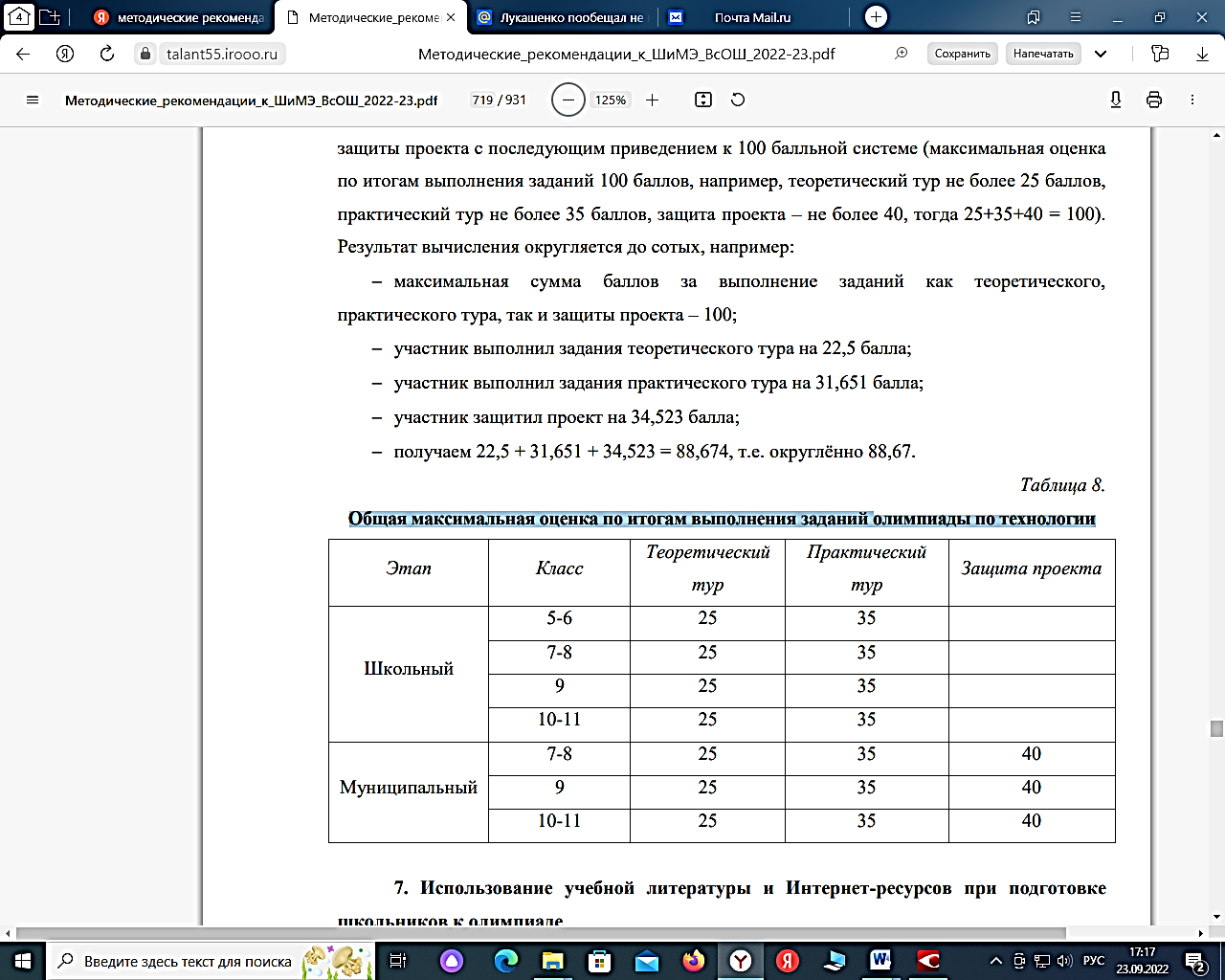 Порядок проведения процедуры анализа, показа и апелляции по результатам проверки заданий Анализ заданий и их решений проходит в сроки, уставленные оргкомитетом. В ходе анализа заданий и их решений представители жюри подробно объясняют критерии оценивания каждого из заданий и дают общую оценку по итогам выполнения заданий. При анализе заданий и их решений вправе присутствовать участники олимпиады, члены оргкомитета, общественные наблюдатели. После проведения анализа заданий и их решений в установленное организатором время жюри по запросу участников проводит показ выполненных ими олимпиадных работ. Показ работ осуществляется в сроки, уставленные оргкомитетом.  Участник олимпиады вправе подать апелляцию о несогласии с выставленными баллами (далее – апелляция) в апелляционную комиссию. Срок окончания подачи заявлений на апелляцию и время ее проведения устанавливается оргмоделью. Апелляция, по решению организатора, может проводиться как в очной форме, так и с использованием информационно-коммуникационных технологий. Апелляция подается лично участником олимпиады в оргкомитет на имя председателя апелляционной комиссии в письменной форме по установленному организатором образцу. При рассмотрении апелляции могут присутствовать общественные наблюдатели, сопровождающие лица, должностные лица Министерства просвещения Российской Федерации, Рособрнадзора, органов исполнительной власти субъектов Российской Федерации, осуществляющих государственное управление в сфере образования, или органа исполнительной власти субъекта Российской Федерации. Для проведения апелляции организатором олимпиады, в соответствии с Порядком проведения ВсОШ создается апелляционная комиссия. Апелляционная комиссия может принять следующие решения:  отклонить апелляцию, сохранив количество баллов;  удовлетворить апелляцию с понижением количества баллов;  удовлетворить апелляцию с повышением количества баллов. Апелляционная комиссия по итогам проведения апелляции информирует участников олимпиады о принятом решении. Решение апелляционной комиссии является окончательным. Решения апелляционной комиссии оформляются протоколами по установленной организатором форме. Протоколы апелляции передаются председателем апелляционной комиссии в оргкомитет.На основании протоколов апелляционной комиссии председатель жюри вносит изменения в рейтинговую таблицу и определяет победителей и призёров соответствующего этапа олимпиады по общеобразовательному предмету.Электронные ресурсы: 1. Федеральный центр информационно-образовательных ресурсов (ФЦИОР) [Электронный ресурс] / 2019 Российское образование // Режим доступа: http://fcior.edu.ru/. 721 2. АСКОН [Электронный ресурс] / Российское инженерное ПО для проектирования, производства и бизнеса // АСКОН, 1989 – 2019 // Режим доступа: https://ascon.ru. 3. VT-TECH.EU [Электронный ресурс] / VT-TECH.EU // Режим доступа: http://vttech.eu/. 4. Диаметры стержней под нарезание метрической наружной резьбы с допусками ГОСТ 16093-2004 [Электронный ресурс] / Портал токарного дела и производства в сфере машиностроения, металлообработка на металлообрабатывающих станках для различных рабочих групп // URL: http://www.tokarwork.ru/publ/obuchenie/obuchenie/diametry_sterzhnej_pod_rezbu/19-1-0-126. 5. Издательский центр «Академия» [Электронный ресурс] / URL: http://www.academiamoscow.ru/. 6. Олимпиады для школьников [Электронный ресурс] / © Олимпиада.ру, 1996–2019 / URL: https://olimpiada.ru/. 7. Политехническая библиотека [Электронный ресурс]/URL: https://polymus.ru/ru/museum/library/. 8. Технологии будущего [Электронный ресурс]/URL: http://technologyedu.ru/. 9. Федерация интернет-образования [Электронный ресурс]/URL: http://www.fio.ru/. 10. ЧПУ Моделист. Станки с ЧПУ для хобби и бизнеса [Электронный ресурс] / Режим доступа: http://cncmodelist.ru/. 11. ЭЛЕКТРОННАЯ КНИГА. Бесплатная библиотека школьника [Электронный ресурс] / URL: https://elkniga.ucoz.ru/. 12. Электронно-библиотечная система ZNANIUM.COM [Электронный ресурс] / URL: http://znanium.com. 13. Блог с материалами заданий [Электронный ресурс] / ©Академия новых технологий / Всемирные инженерные игры - World Engineering Competitions. – Режим доступа: http://wec.today/blog.php/. 14. 10 полезных советов по работе на лазерном гравёре по дереву и фанере. Настройка лазерного гравёра. [Электронный ресурс] / 3Dtool 2013-2020 / 3Dtool Комплексные 3D решения. – Режим доступа: https://3dtool.ru/stati/10-poleznykh-sovetov-po-rabote-na-lazernomgravere-po-derevu-i-fanere-nastroyka-lazernogo-gravera/. 15. Дистанционный видеокурс «Уроки робототехники», уровень 1: https://lektorium.tv/newrobotics-1 16. Дистанционный видеокурс «Уроки робототехники», уровень 2: https://lektorium.tv/newrobotics 722 17. Среда программирования виртуальных роботов TRIK Studio: https://trikset.com/downloads#trikstudio 18. Среда моделирования виртуальных электрических схем Tinkercad: https://tinkercad.com 19. Среда программирования Arduino IDE: https://www.arduino.cc/en/software 20. ГОСТ Р 60.0.0.4-2019/ИСО 8373:2012, дата введения 2019-09-01: https://docs.cntd.ru/document/1200162703 21. Этапы Всероссийской олимпиады школьников по технологии в г. Москве: https://vos.olimpiada.ru/tech/2021_2022 22. Канал профиля «Робототехника» Всероссийской олимпиады школьников по технологии: https://t.me/vseros_roboticsЭтапКлассКол-во заданийКол-во заданийКол-во заданийКол-во заданийКоличество балловКоличество балловЭтапКлассКол-во заданийКол-во заданийКол-во заданийКол-во заданийТеоретическиезаданияКейсзаданиеЭтапКлассВсегоОбщиеСпециальныеКейсзаданиеТеоретическиезаданияКейсзаданиеШкольный5-615591146Школьный7-8205141196Школьный9215151205Школьный10-11215151205№ п/пНаименованиеКол-во, ед. измерения1.Ручка черная гелевая или шариковая1 шт. на 1 участника2.Карандаш простой графитовый2 шт. на 1 участника3Набор линеек1 шт. на 1 участника4Калькулятор1 шт. на 1 участника5Ластик1 шт. на 1 участникаВид практикиВид практикиКлассКлассКлассКлассКлассКлассКлассКлассКлассКлассКлассКлассВид практикиВид практики556677889910-1110-11Общие практические работыОбщие практические работыОбщие практические работыОбщие практические работыОбщие практические работыОбщие практические работыОбщие практические работыОбщие практические работыОбщие практические работыОбщие практические работыОбщие практические работыОбщие практические работыОбщие практические работыОбщие практические работыЗБ-моделирование и печатьЗБ-моделирование и печать++++++++++++Практика по работе на лазерногравировальном станкеПрактика по работе на лазерногравировальном станке++++++++Промышленный дизайнПромышленный дизайн++++++Профиль «Техника, технологии и техническое творчество»Профиль «Техника, технологии и техническое творчество»Профиль «Техника, технологии и техническое творчество»Профиль «Техника, технологии и техническое творчество»Профиль «Техника, технологии и техническое творчество»Профиль «Техника, технологии и техническое творчество»Профиль «Техника, технологии и техническое творчество»Профиль «Техника, технологии и техническое творчество»Профиль «Техника, технологии и техническое творчество»Профиль «Техника, технологии и техническое творчество»Профиль «Техника, технологии и техническое творчество»Профиль «Техника, технологии и техническое творчество»Профиль «Техника, технологии и техническое творчество»Профиль «Техника, технологии и техническое творчество»Практика по ручной деревообработкеПрактика по ручной деревообработке++++++++++++Практика по механической деревообработкеПрактика по механической деревообработке++++++++Практика по ручной металлообработкеПрактика по ручной металлообработке++++++++++Практика по механической металлообработкеПрактика по механической металлообработке++++++ЭлектрорадиотехникаЭлектрорадиотехника++++++Профиль «Культура дома, дизайн и технологии»*Профиль «Культура дома, дизайн и технологии»*Профиль «Культура дома, дизайн и технологии»*Профиль «Культура дома, дизайн и технологии»*Профиль «Культура дома, дизайн и технологии»*Профиль «Культура дома, дизайн и технологии»*Профиль «Культура дома, дизайн и технологии»*Профиль «Культура дома, дизайн и технологии»*Профиль «Культура дома, дизайн и технологии»*Профиль «Культура дома, дизайн и технологии»*Профиль «Культура дома, дизайн и технологии»*Профиль «Культура дома, дизайн и технологии»*Профиль «Культура дома, дизайн и технологии»*Профиль «Культура дома, дизайн и технологии»*Ручная обработка швейного изделия или узлаРучная обработка швейного изделия или узлаРучная обработка швейного изделия или узла++++Обработка швейного изделия или узла на швейно-вышивальном оборудованииОбработка швейного изделия или узла на швейно-вышивальном оборудованииОбработка швейного изделия или узла на швейно-вышивальном оборудовании+++++Механическая обработка швейного изделия или узлаМеханическая обработка швейного изделия или узлаМеханическая обработка швейного изделия или узла+++++++Моделирование швейных изделийМоделирование швейных изделийМоделирование швейных изделий+++++++Моделирование швейных изделий с использованием графических редакторовМоделирование швейных изделий с использованием графических редакторовМоделирование швейных изделий с использованием графических редакторовПрофиль «Робототехника»Профиль «Робототехника»Профиль «Робототехника»Профиль «Робототехника»Профиль «Робототехника»Профиль «Робототехника»Профиль «Робототехника»Профиль «Робототехника»Профиль «Робототехника»Профиль «Робототехника»Профиль «Робототехника»Профиль «Робототехника»Профиль «Робототехника»Профиль «Робототехника»Комплексное практическое задание для выполнения очно или в симуляторах TRIK Studio и Tinkercad.Комплексное практическое задание для выполнения очно или в симуляторах TRIK Studio и Tinkercad.Комплексное практическое задание для выполнения очно или в симуляторах TRIK Studio и Tinkercad.+++++++++++№п/пНазвание материалов и оборудованияКоличествоПрактическая работа по ручной обработке швейного изделия или узлаПрактическая работа по ручной обработке швейного изделия или узла1Набор цветных ниток, включая нитки в тон ткани и контрастные12Ножницы13Иглы ручные3-54Напёрсток15Портновский мел16Сантиметровая лента17Швейные булавки1 набор8Игольница19Папки-конверты на кнопке или с бегунком на молнии со всем необходимым для практической работы110Детали кроя для каждого участникаВ соответствии с разработанными заданиями111111Ёмкость для сбора отходовЁмкость для сбора отходов1 на двух участников1 на двух участников121212Место для влажно-тепловой обработки: гладильная доска, утюг, проутюжильник (парогенератор, отпариватель)Место для влажно-тепловой обработки: гладильная доска, утюг, проутюжильник (парогенератор, отпариватель)1 на 5 участников1 на 5 участниковПрактическая работа по механической обработке швейного изделия или узлаПрактическая работа по механической обработке швейного изделия или узлаПрактическая работа по механической обработке швейного изделия или узлаПрактическая работа по механической обработке швейного изделия или узла131313Бытовая или промышленная швейная электрическая машинаБытовая или промышленная швейная электрическая машина11141414Набор цветных ниток, включая нитки в тон ткани и контрастныеНабор цветных ниток, включая нитки в тон ткани и контрастные11151515НожницыНожницы11161616Иглы ручныеИглы ручные3-53-5171717НапёрстокНапёрсток11181818Портновский мелПортновский мел11191919Сантиметровая лентаСантиметровая лента11202020Швейные булавкиШвейные булавки1 набор1 набор212121ИгольницаИгольница11222222Папки-конверты на кнопке или с бегунком на молнии со всем необходимым для практической работыПапки-конверты на кнопке или с бегунком на молнии со всем необходимым для практической работы11232323Детали кроя для каждого участникаДетали кроя для каждого участникаВ соответствии с разработанными заданиямиВ соответствии с разработанными заданиями242424Ёмкость для сбора отходовЁмкость для сбора отходов1 на двух участников1 на двух участников252525Место для влажно-тепловой обработки: гладильная доска, утюг, проутюжильник (парогенератор, отпариватель)Место для влажно-тепловой обработки: гладильная доска, утюг, проутюжильник (парогенератор, отпариватель)1 на 5 участников1 на 5 участниковПрактическая работа по обработке швейного изделия или узла на швейно-вышивальном оборудованииПрактическая работа по обработке швейного изделия или узла на швейно-вышивальном оборудованииПрактическая работа по обработке швейного изделия или узла на швейно-вышивальном оборудованииПрактическая работа по обработке швейного изделия или узла на швейно-вышивальном оборудовании262626Бытовая швейно-вышивальная электрическая машина с возможностью программирования в комплекте с ПО и компьютером (ЧПУ, вышивальный комплекс)Бытовая швейно-вышивальная электрическая машина с возможностью программирования в комплекте с ПО и компьютером (ЧПУ, вышивальный комплекс)11272727Набор цветных ниток, включая нитки в тон ткани и контрастныеНабор цветных ниток, включая нитки в тон ткани и контрастные11282828НожницыНожницы11292929Иглы ручныеИглы ручные3-53-5303030НапёрстокНапёрсток11313131Портновский мелПортновский мел11323232Сантиметровая лентаСантиметровая лента11333333Швейные булавкиШвейные булавки1 набор1 набор343434ИгольницаИгольница11353535Папки-конверты на кнопке или с бегунком на молнии со всем необходимым для практической работыПапки-конверты на кнопке или с бегунком на молнии со всем необходимым для практической работы11363636Детали кроя для каждого участникаДетали кроя для каждого участникаВ соответствии с разработанными заданиямиВ соответствии с разработанными заданиями373737Ёмкость для сбора отходовЁмкость для сбора отходов1 на двух участников1 на двух участников383838Место для влажно-тепловой обработки: гладильная доска, утюг, проутюжильник (парогенератор, отпариватель).Место для влажно-тепловой обработки: гладильная доска, утюг, проутюжильник (парогенератор, отпариватель).1 на 5 участников1 на 5 участниковПрактическая работа по моделированию швейных изделийПрактическая работа по моделированию швейных изделийПрактическая работа по моделированию швейных изделийПрактическая работа по моделированию швейных изделийПрактическая работа по моделированию швейных изделийПрактическая работа по моделированию швейных изделийПрактическая работа по моделированию швейных изделий3939Масштабная линейкаМасштабная линейкаМасштабная линейка114040ЛастикЛастикЛастик11Практическая работа по ручной обработке древесиныПрактическая работа по ручной обработке древесиныПрактическая работа по ручной обработке древесиныПрактическая работа по ручной обработке древесиныПрактическая работа по ручной обработке древесиныПрактическая работа по ручной обработке древесиныПрактическая работа по ручной обработке древесины4141Столярный верстакСтолярный верстакСтолярный верстак114242стул/табурет/выдвижное сиденьестул/табурет/выдвижное сиденьестул/табурет/выдвижное сиденье114343Защитные очкиЗащитные очкиЗащитные очки114444Столярная мелкозубая ножовкаСтолярная мелкозубая ножовкаСтолярная мелкозубая ножовка114545Ручной лобзик с набором пилок, с ключомРучной лобзик с набором пилок, с ключомРучной лобзик с набором пилок, с ключом114646Подставка для выпиливания лобзиком (столик для лобзика)Подставка для выпиливания лобзиком (столик для лобзика)Подставка для выпиливания лобзиком (столик для лобзика)114747Деревянная киянкаДеревянная киянкаДеревянная киянка114848Шлифовальная наждачная бумага средней зернистости наШлифовальная наждачная бумага средней зернистости наШлифовальная наждачная бумага средней зернистости на114949Комплект напильниковКомплект напильниковКомплект напильников1 набор1 набор5050Набором надфилейНабором надфилейНабором надфилей1 набор1 набор5151Слесарная линейка 300 ммСлесарная линейка 300 ммСлесарная линейка 300 мм115252Столярный угольникСтолярный угольникСтолярный угольник115353РейсмусРейсмусРейсмус115454МалкаМалкаМалка115555СтрубцинаСтрубцинаСтрубцина225656КарандашКарандашКарандаш115757ЦиркульЦиркульЦиркуль115858ШилоШилоШило115959Щетка-сметкаЩетка-сметкаЩетка-сметка116060Набор стамесок и долотНабор стамесок и долотНабор стамесок и долот1 набор1 набор6161Настольный сверлильный станокНастольный сверлильный станокНастольный сверлильный станок1 на 10 участников1 на 10 участников6262Набор сверл от 0 5 мм до 0 8 ммНабор сверл от 0 5 мм до 0 8 ммНабор сверл от 0 5 мм до 0 8 мм1 набор к станку1 набор к станку6363Набор сверл форстнераНабор сверл форстнераНабор сверл форстнера1 набор к станку1 набор к станкуДополнительное оборудование, по согласованию с организаторами:Дополнительное оборудование, по согласованию с организаторами:Дополнительное оборудование, по согласованию с организаторами:6868Ручной электрифицированный лобзикРучной электрифицированный лобзикРучной электрифицированный лобзик1 на 5 участников1 на 5 участников6565Набор пилок для ручного электрифицированного лобзикаНабор пилок для ручного электрифицированного лобзикаНабор пилок для ручного электрифицированного лобзика1 набор к эл. лобзику1 набор к эл. лобзику6666Настольный электрический лобзик маятникового типаНастольный электрический лобзик маятникового типаНастольный электрический лобзик маятникового типа1 на 10 участников1 на 10 участников6767Набор пилок для настольного электрического лобзика маятникового типаНабор пилок для настольного электрического лобзика маятникового типаНабор пилок для настольного электрического лобзика маятникового типа1 набор к лобзику1 набор к лобзику68Настольный вертикально-шлифовальный станок (допускается комбинированного типа с ленточным)Настольный вертикально-шлифовальный станок (допускается комбинированного типа с ленточным)Настольный вертикально-шлифовальный станок (допускается комбинированного типа с ленточным)1 на 10 участников1 на 10 участниковПрактическая работа по механической обработке древесиныПрактическая работа по механической обработке древесиныПрактическая работа по механической обработке древесины69Токарный станок по дереву (учебная или учебнопроизводственная модель, например СТД120 и т.д.)170Столярный верстак с оснасткой171Защитные очки172Щетка-сметка173Набор стамесок для токарной работы по дереву1 набор74Планшетка для черчения, 3 листа бумаги А4175Простой карандаш176Линейка177Циркуль178Транспортир179Ластик1